ΠΡΟΣΚΛΗΣΗ ΕΚΔΗΛΩΣΗΣ ΕΝΔΙΑΦΕΡΟΝΤΟΣ(Του άρθρου 118 του Ν. 4412/2016) 	Σε συνέχεια της Απόφασης Πρύτανη του Πανεπιστημίου Ιωαννίνων με αριθμ. πρωτ. 28215/26-06-2024 (24REQ015003024), το Πανεπιστήμιο Ιωαννίνων καλεί όλους όσοι ενδιαφέρονται να καταθέσουν προσφορά για «Προμήθεια σιδηρουργικών υλικών για τις ανάγκες της Πανεπιστημιούπολης Ιωαννίνων 2024», CPV:44316500-3, συνολικού  προϋπολογισμού 16.238,42€ με ΦΠΑ 24%.Κριτήριο επιλογής αποτελεί η χαμηλότερη τιμή προσφοράς. Η παρούσα δαπάνη θα καλυφθεί από τον Τακτικό Προϋπολογισμό του Πανεπιστημίου Ιωαννίνων Κ.Α.Ε. 0863Α.      Παρακαλούμε, αφού λάβετε υπόψη τους όρους της Πρόσκλησης, να καταθέσετε τον φάκελο της προσφορά σας, στο Τμήμα Προμηθειών - Διεύθυνση Οικονομικής Διαχείρισης – Πανεπιστήμιο Ιωαννίνων  (ΜΕΤΑΒΑΤΙΚΟ ΚΤΙΡΙΟ 2ος  Όροφος Πανεπιστημιούπολη) μέχρι τις 19/07/2024 ΗΜΕΡΑ ΠΕΜΠΤΗ ΚΑΙ ΩΡΑ 11.00 Π.Μ.Απαραίτητη προϋπόθεση για τη συμμετοχή στη Διαγωνιστική διαδικασία είναι η αίτηση συμμετοχής (ΠΑΡΑΡΤΗΜΑ Ι), η οποία συνοδεύει τον φάκελο προσφοράς, να κατατίθεται στο Κεντρικό Πρωτόκολλο του Πανεπιστημίου Ιωαννίνων (ΜΕΤΑΒΑΤΙΚΟ ΚΤΙΡΙΟ, 2ος όροφος) μέχρι την ως άνω ημερομηνία και ώρα.Στην περίπτωση που η προσφορά υποβάλλεται από currier να δίδεται η σχετική οδηγία για υποβολή της αίτησης στο πρωτόκολλο.Ο φάκελος εξωτερικά θα αναγράφει τα εξής:       Προσφέρεται ελεύθερη, πλήρης, άμεση και δωρεάν ηλεκτρονική πρόσβαση στα αρχεία της πρόσκλησης εκδήλωσης ενδιαφέροντος στην ιστοσελίδα του Πανεπιστημίου: https://www.uoi.gr      Κάθε προσφορά που κατατίθεται πρέπει να ισχύει για χρονικό διάστημα τουλάχιστον 12 μηνών από την ημερομηνία κατάθεσης των προσφορών. Η αξιολόγηση των προσφορών θα λάβει χώρα στο Τμήμα Προμηθειών - Διεύθυνση Οικονομικής Διαχείρισης– Πανεπιστήμιο Ιωαννίνων  (ΜΕΤΑΒΑΤΙΚΟ ΚΤΙΡΙΟ 2ος  Όροφος) στις 19/07/2024 ΗΜΕΡΑ ΠΕΜΠΤΗ ΚΑΙ ΩΡΑ 12.00 Π.Μ..      Μετά την αξιολόγηση των προσφορών οι συμμετέχοντες θα ενημερωθούν (με email) για τα αποτελέσματα της αξιολόγησης και την κατάταξή τους. Προϋπόθεση συμμετοχής στη διαδικασία είναι η κύρια απασχόληση των συμμετεχόντων-φορέων να είναι συναφής με το αντικείμενο της υπηρεσίας.ΠΕΡΙΕΧΟΜΕΝΟ ΦΑΚΕΛΟΥ ΠΡΟΣΦΟΡΑΣΔήλωση συμμόρφωσηςΟικονομική προσφοράΑπόσπασμα Ποινικού μητρώου τελευταίου τρίμηνουΗ υποχρέωση προσκόμισης του ως άνω αποσπάσματος αφορά: α) στις περιπτώσεις εταιρειών περιορισμένης ευθύνης (Ε.Π.Ε.) και προσωπικών εταιρειών (Ο.Ε. και Ε.Ε.) τους διαχειριστές, και β) στις περιπτώσεις ανωνύμων εταιρειών (Α.Ε.) τον Διευθύνοντα Σύμβουλο, καθώς και όλα τα μέλη του Διοικητικού Συμβουλίου.Φορολογική ενημερότητα Ασφαλιστική ενημερότητα Εφόσον πρόκειται για νομικό πρόσωπο, αποδεικτικά έγγραφα νομιμοποίησης και εκπροσώπησης του νομικού προσώπου (άρθρο 93 του Ν.4412/2016).      Η υπογραφή του συμφωνητικού θα πραγματοποιηθεί, μετά από τη σχετική πρόσκληση, μέσα σε χρονικό διάστημα δεκαπέντε (15) ημερών. Σε περίπτωση αδυναμίας προσκόμισης των ανωτέρω πιστοποιητικών εντός της ορισθείσας προθεσμίας ο υποψήφιος ανάδοχος αποκλείεται από τη διαδικασία και καλείται ο αμέσως επόμενος στην κατάταξη συμμετέχων.      Το Π.Ι. διατηρεί την πλήρη και αποκλειστική ευχέρεια να ακυρώσει, αναστείλει, τροποποιήσει ή μεταθέσει χρονικά την παρούσα διαδικασία χωρίς προηγούμενη ενημέρωση, καθώς και να διακόψει διαπραγματεύσεις ή συνομιλίες σε οποιοδήποτε χρονικό σημείο, χωρίς καμία ευθύνη έναντι των συμμετεχόντων ή/και τρίτων προσώπων.       Σημειώνεται ότι ο ανάδοχος υποχρεούται να τηρεί τις υποχρεώσεις του που απορρέουν από τις διατάξεις της περιβαλλοντικής, κοινωνικοασφαλιστικής και εργατικής νομοθεσίας, που έχουν θεσπιστεί με το δίκαιο της Ένωσης, το εθνικό δίκαιο, συλλογικές συμβάσεις ή διεθνείς διατάξεις περιβαλλοντικού, κοινωνικού και εργατικού δικαίου, όπως αυτές απαριθμούνται στο Παράρτημα Χ του Προσαρτήματος Α του Ν. 4412/2016.       Τέλος, ενημερώνουμε ότι τον ανάδοχο βαρύνουν οι κρατήσεις υπέρ τρίτων και οι εισφορές που ισχύουν κατά το χρόνο υποβολής της προσφοράς, ανάλογα με το αντικείμενο της σύμβασης και την πηγή χρηματοδότησης.ΠΑΡΑΡΤΗΜΑ ΙΔΗΛΩΣΗ ΣΥΜΜΟΡΦΩΣΗΣ-ΤΕΧΝΙΚΕΣ ΠΡΟΔΙΑΓΡΑΦΕΣ  Στη στήλη: «Απάντηση προσφέροντος» πρέπει να αναγράφεται ρητά από τον προσφέροντα η λέξη «Ναι». Σε οποιαδήποτε άλλη περίπτωση, η προσφορά κρίνεται απαράδεκτη και απορρίπτεται.Ιωάννινα, ____ / _____ / 2024(ημερομηνία συμπλήρωσης)Ο προσφέρων(υπογραφή, ονοματεπώνυμο, σφραγίδα                                                ΤΕΧΝΙΚΗ ΠΕΡΙΓΡΑΦΗΑντικείμενο της προμήθειας Αντικείμενο του έργου είναι η προμήθεια  σιδηρουργικών  υλικών για τις ανάγκες που παρουσιάστηκαν και προβλέπεται να παρουσιαστούν στο πλαίσιο της συντήρησης και αποκατάστασης  βλαβών στα κτίρια και υποδομές της Πανεπιστημιούπολης Ιωαννίνων .Τόπος και χρόνος υλοποίησης της  προμήθειας υλικώνΟ προμηθευτής υποχρεούται να παραδώσει τα υλικά εντός της προθεσμίας που αναγράφεται στη διακήρυξη ή/και τη σύμβαση. Τα είδη θα παραδίδονται από τον ανάδοχο στην αποθήκη του Τμ. Συντήρησης Παν/πολης Ιωαννίνων, στην οποία θα είναι παρόντες ο παραλαβών και η αρμόδια Επιτροπή ΠαραλαβήςΙωάννινα     23/05/2024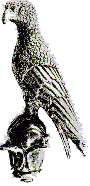         ΕΛΛΗΝΙΚΗ ΔΗΜΟΚΡΑΤΙΑ      ΠΑΝΕΠΙΣΤΗΜΙΟ ΙΩΑΝΝΙΝΩΝ                 ΠΡΥΤΑΝΕΙΑ  	         ………………………………………………………..          ΓΕΝΙΚΗ ΔΙΕΥΘΥΝΣΗ    ΟΙΚΟΝΟΜΙΚΗΣ ΔΙΑΧΕΙΡΙΣΗΣΠΡΟΓΡΑΜΜΑΤΙΣΜΟΥ ΚΑΙ ΑΝΑΠΤΥΞΗΣ      	…………………………………………………    Δ/ΝΣΗ ΟΙΚΟΝΟΜΙΚΗΣ ΔΙΑΧ/ΣΗΣ      ΤΜΗΜΑ  ΠΡΟΜΗΘΕΙΩΝ  Πληροφορίες 	:	ΑΧΙΛΛΕΑΣ ΣΙΝΤΟΣ  Τηλέφωνο   	:	26510 07289    e-mail     	:	 supplies@uoi.grΠρος:Κάθε ενδιαφερόμενοΠρος το Πανεπιστήμιο ΙωαννίνωνΔιεύθυνση Οικονομικής ΔιαχείρισηςΤμήμα Προμηθειών «ΠΡΟΣΦΟΡΑ ΓΙΑ ΤΗΝ ΠΡΟΣΚΛΗΣΗ ΑΡ. ΠΡΩΤ. …………./…..-…-2024.»«Προμήθεια σιδηρουργικών υλικών για τις ανάγκες της Πανεπιστημιούπολης Ιωαννίνων 2024»Η ΠΡΥΤΑΝΗΣΣυνημμέναΠΑΡΑΡΤΗΜΑ Ι – ΑΙΤΗΣΗ ΣΥΜΜΕΤΟΧΗΣΤΕΧΝΙΚΗ ΠΕΡΙΓΡΑΦΗΔήλωση συμμόρφωσης Έντυπο οικονομικής προσφοράς  Προϋπολογισμός                                ΑΝΝΑ Κ. ΜΠΑΤΙΣΤΑΤΟΥΑΙΤΗΣΗ ΣΥΜΜΕΤΟΧΗΣΑΙΤΗΣΗ ΣΥΜΜΕΤΟΧΗΣΠΡΟΣ ΤΟΠΑΝΕΠΙΣΤΗΜΙΟ ΙΩΑΝΝΙΝΩΝΔΙΕΥΘΥΝΣΗ ΟΙΚΟΝΟΜΙΚΗΣ  ΔΙΑΧΕΙΡΙΣΗΣΤΜΗΜΑ ΠΡΟΜΗΘΕΙΩΝΙΩΑΝΝΙΝΑΕΠΩΝΥΜΙΑ: Παρακαλούμε να κάνετε δεκτή τη συμμετοχή μας στην πρόσκληση ««Προμήθεια σιδηρουργικών υλικών για τις ανάγκες της Πανεπιστημιούπολης Ιωαννίνων 2024» προϋπολογισμού 16.238,42€  με ΦΠΑ 24%.ΔΙΕΥΘΥΝΣΗ: ΑΦΜ:Παρακαλούμε να κάνετε δεκτή τη συμμετοχή μας στην πρόσκληση ««Προμήθεια σιδηρουργικών υλικών για τις ανάγκες της Πανεπιστημιούπολης Ιωαννίνων 2024» προϋπολογισμού 16.238,42€  με ΦΠΑ 24%.ΤΗΛΕΦΩΝΟ: Παρακαλούμε να κάνετε δεκτή τη συμμετοχή μας στην πρόσκληση ««Προμήθεια σιδηρουργικών υλικών για τις ανάγκες της Πανεπιστημιούπολης Ιωαννίνων 2024» προϋπολογισμού 16.238,42€  με ΦΠΑ 24%.FAX: Παρακαλούμε να κάνετε δεκτή τη συμμετοχή μας στην πρόσκληση ««Προμήθεια σιδηρουργικών υλικών για τις ανάγκες της Πανεπιστημιούπολης Ιωαννίνων 2024» προϋπολογισμού 16.238,42€  με ΦΠΑ 24%.e-mail: Παρακαλούμε να κάνετε δεκτή τη συμμετοχή μας στην πρόσκληση ««Προμήθεια σιδηρουργικών υλικών για τις ανάγκες της Πανεπιστημιούπολης Ιωαννίνων 2024» προϋπολογισμού 16.238,42€  με ΦΠΑ 24%.Παρακαλούμε να κάνετε δεκτή τη συμμετοχή μας στην πρόσκληση ««Προμήθεια σιδηρουργικών υλικών για τις ανάγκες της Πανεπιστημιούπολης Ιωαννίνων 2024» προϋπολογισμού 16.238,42€  με ΦΠΑ 24%.Παρακαλούμε να κάνετε δεκτή τη συμμετοχή μας στην πρόσκληση ««Προμήθεια σιδηρουργικών υλικών για τις ανάγκες της Πανεπιστημιούπολης Ιωαννίνων 2024» προϋπολογισμού 16.238,42€  με ΦΠΑ 24%.Ο ΑΙΤΩΝ(Σφραγίδα – υπογραφή) (Νόμιμος εκπρόσωπος)ΧαρακτηριστικόΥποχρεωτική απαίτησηΑπάντηση προσφέροντοςΟ προσφέρων έλαβε γνώση και συμφωνεί ανεπιφύλακτα με τους όρους της διακήρυξης και τα τεύχη που τη συνοδεύουνΝαιΤα προσφερόμενα υλικά κυκλοφορούν νόμιμα στην Ελληνική αγορά και φέρουν σήμανση CE σύμφωνα με τη στήλη (2): «Είδος υλικού-προδιαγραφή» του εντύπου οικονομικής προσφοράςΝαιΗ κατασκευή, λειτουργία, συνδεσμολογία των προσφερόμενων υλικών είναι σύμφωνη με τους εγκεκριμένους κανονισμούς των εθνικών και ευρωπαϊκών οργανισμών τυποποίησηςΝαι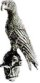 ΕΛΛΗΝΙΚΗ ΔΗΜΟΚΡΑΤΙΑΠΑΝΕΠΙΣΤΗΜΙΟ ΙΩΑΝΝΙΝΩΝΠΡΥΤΑΝΕΙΑΔ/ΝΣΗ ΤΕΧΝΙΚΩΝ ΥΠΗΡΕΣΙΩΝΤΜΗΜΑ  ΣΥΝΤΗΡΗΣΗΣΈργο: Προμήθεια  Σιδηρουργικών Υλικών  για  τις  ανάγκες  της Παν/πολης  Ιωαννίνων 2024 .ΠροϋπολογισμόςΠροϋπολογισμόςΠροϋπολογισμόςΠροϋπολογισμόςΠροϋπολογισμόςΠροϋπολογισμός    ΕΛΛΗΝΙΚΗ ΔΗΜΟΚΡΑΤΙΑ    ΕΛΛΗΝΙΚΗ ΔΗΜΟΚΡΑΤΙΑΕΡΓΟ:Προμήθεια  Σιδηρουργικών  Υλικών  για  τις  ανάγκες  της  Παν/πολης  Ιωαννίνων 2024 .Προμήθεια  Σιδηρουργικών  Υλικών  για  τις  ανάγκες  της  Παν/πολης  Ιωαννίνων 2024 .Προμήθεια  Σιδηρουργικών  Υλικών  για  τις  ανάγκες  της  Παν/πολης  Ιωαννίνων 2024 .ΠΑΝΕΠΙΣΤΗΜΙΟ ΙΩΑΝΝΙΝΩΝΠΑΝΕΠΙΣΤΗΜΙΟ ΙΩΑΝΝΙΝΩΝΠρομήθεια  Σιδηρουργικών  Υλικών  για  τις  ανάγκες  της  Παν/πολης  Ιωαννίνων 2024 .Προμήθεια  Σιδηρουργικών  Υλικών  για  τις  ανάγκες  της  Παν/πολης  Ιωαννίνων 2024 .Προμήθεια  Σιδηρουργικών  Υλικών  για  τις  ανάγκες  της  Παν/πολης  Ιωαννίνων 2024 .Δ/ΝΣΗ ΤΕΧΝΙΚΩΝ ΥΠΗΡΕΣΙΩΝΔ/ΝΣΗ ΤΕΧΝΙΚΩΝ ΥΠΗΡΕΣΙΩΝΠρομήθεια  Σιδηρουργικών  Υλικών  για  τις  ανάγκες  της  Παν/πολης  Ιωαννίνων 2024 .Προμήθεια  Σιδηρουργικών  Υλικών  για  τις  ανάγκες  της  Παν/πολης  Ιωαννίνων 2024 .Προμήθεια  Σιδηρουργικών  Υλικών  για  τις  ανάγκες  της  Παν/πολης  Ιωαννίνων 2024 .         ΤΜΗΜΑ ΣΥΝΤΗΡΗΣΗΣ         ΤΜΗΜΑ ΣΥΝΤΗΡΗΣΗΣA/αΕίδος  υλικού - προδιαγραφήΜονάδα μέτρησηςΠοσότηταΤιμή μονάδας χωρίς Φ.Π.Α. Αξία χωρίς Φ.Π.Α. (1)(2)(3)(4)(5)(6) = (4)*(5)1Αλυσίδα  βιομηχανική γαλβανιζέ  κατά  DIN766  με  πάχος  κρίκου  6mm , μήκος  κρίκου  εσωτερικά  18,5mm , πλάτος  κρίκου  εσωτερικά  20mm .κιλό254,00100,002Αλυσίδα  βιομηχανική γαλβανιζέ  κατά  DIN766  με  πάχος  κρίκου  8mm , μήκος  κρίκου  εσωτερικά  24mm , πλάτος  κρίκου  εσωτερικά  26mm .κιλό254,50112,503Αντισκωριακό-αφυγραντικό-λιπαντικό  σπρέι  για  βίδες   ≥200ml / φιάλη  , ενδεικτικού τύπου  WD40 .τεμάχιο107,0070,004Αντισκωριακό-αφυγραντικό-λιπαντικό  σπρέι  για  βίδες   ≥450ml / φιάλη  , με ρυθμιζόμενη βαλβίδα εκτόξευσης  360° , ενδεικτικού τύπου  WD40 .τεμάχιο511,0055,005Αυτόματος  μεντεσές  ντουλαπιού  με  άνοιγμα  95°  , πλήρες με σταυρωτό τακάκι ρυθμιζόμενο ,διάμετρος  τρύπας μεντεσέ Φ35  ,  βάθος κεφαλής μεντεσέ 11mm.τεμάχιο404,00160,006Βίδα , αυτοδιάτρητη λαμαρινόβιδα ( ψωμάκι σταυρό WAFFER ) , γαλβανιζέ με φαρδειά κεφαλή 11mm , σταυρό , 4,2mm πάχος Χ 13mm μήκος  .τεμάχιο10000,0220,007Βίδα , αυτοδιάτρητη λαμαρινόβιδα ( ψωμάκι σταυρό WAFFER ), γαλβανιζέ με φαρδειά κεφαλή 11mm , σταυρό , 4,2mm πάχος Χ 19mm μήκος  .τεμάχιο10000,0220,008Βίδα , αυτοδιάτρητη λαμαρινόβιδα ( ψωμάκι σταυρό WAFFER ), γαλβανιζέ με φαρδειά κεφαλή 11mm , σταυρό , 4,2mm πάχος Χ 25mm μήκος  .τεμάχιο10000,0220,009Βίδα , αυτοδιάτρητη λαμαρινόβιδα , γαλβανιζέ  6,3mm πάχος Χ 32mm μήκος   ,  με εξάγωνη  κεφαλή  10mm  και ροδέλα με λαστιχένια φλάντζα γαλβανιζέ , κατά  DIN 7504/K .τεμάχιο2000,1020,0010Βίδα ( μηχανόβιδα ) με βόλτες  για περικόχλιο με μετρικό σπείρωμα  Coarse, ανοξείδωτη , με φρεζάτη κεφαλή , 6Χ80mm  (6mm πάχος και 80mm μήκος )  , DIN 965 .τεμάχιο500,4020,0011Βίδα  μαύρη  , φρεζάτη , για  γυψοσανίδα  3,50Χ25mm .τεμάχιο20000,0120,0012Βίδα , γαλβανιζέ , φρεζάτη , ξυλόβιδα  4,00Χ40mmτεμάχιο20000,01224,0013Βίδα , γαλβανιζέ , φρεζάτη , ξυλόβιδα  5,00Χ40mm .τεμάχιο5000,0147,0014Βίδα , γαλβανιζέ , φρεζάτη , ξυλόβιδα  5,00Χ50mm .τεμάχιο5000,0157,5015Βίδα , γαλβανιζέ , φρεζάτη , ξυλόβιδα  5,00Χ70mmτεμάχιο2500,0358,7516Βίδα , γαλβανιζέ , φρεζάτη , ξυλόβιδα  6,00Χ70mmτεμάχιο2500,0358,7517Γράσο βάσεως  λιθίου ενισχυμένο με διθειούχο μολυβδαίνιο (MoS2) , με  αντιοξειδωτικά και  αντιδιαβρωτικά  πρόσθετα υψηλών  πιέσεων  χρώματος  μαύρου , κατάλληλο για γρανάζια και ρουλεμάν εκτεθειμένα  στις  καιρικές  συνθήκες , σε συσκευασία 1Kgr / τεμάχιοτεμάχιο312,0036,0018Κλειδαριά  ασφαλείας  για  εξωτερικές  σιδερένιες  πόρτες  20mm κέντρο , με  μύλο ασφαλείας , ενδεικτικού τύπου DOMUS  No 90120 .τεμάχιο2014,00280,0019Κλειδαριά  ασφαλείας  για  εξωτερικές  πόρτες  αλουμινίου  30mm κέντρο , με  μύλο ασφαλείας, ενδεικτικού τύπου DOMUS  No 91130 .τεμάχιο1018,00180,0020Κλειδαριά  ασφαλείας  για  εξωτερικές  πόρτες  αλουμινίου  35mm κέντρο , με  μύλο ασφαλείας, ενδεικτικού τύπου DOMUS  No 91135τεμάχιο1018,00180,0021Κλειδαριά  ασφαλείας  για  εξωτερικές  ξύλινες πόρτες   45mm κέντρο , πλήρης με μύλο ασφαλείας , ενδεικτικού τύπου  DOMUS  Export  No 90845τεμάχιο12016,001920,0022Κλειδαριά  μεσόπορτας  απλή , ενδεικτικού τύπου DOMUS  No 80140τεμάχιο208,00160,0023Κλειδαριά συρόμενων κουφωμάτων , εξωτερική με διπλό κλείδωμα , για συρόμενες  μονόφυλλες πόρτες και παράθυρα αλουμινίου , λευκού  χρώματος . Ενδεικτικού τύπου  CAL Doublex Classic .τεμάχιο1010,00100,0024Κλειδαριά  χωνευτή για  πυράντοχη  πόρτα , κέντρο 65mm  , με οβάλ πλάκα προσώπου κλειδαριάς  πλάτους  24mm και μήκος  προσώπου  235mm , απόσταση μεταξύ του κέντρου του κυλίνδρου και του καρέ  πόμολου  72mm ,  με γλωσσάκια κλειδώματος πάνω κάτω από την γλώσσα του πόμολου , ενδεικτικού  τύπου  CISA  43020-65   ,  CEτεμάχιο1028,00280,0025Κύλινδροι  απλοί  65mm (30/35mm) , οι  οποίοι θα  ανοίγουν  με  το  ίδιο κλειδί . Κάθε  κύλινδρος  θα  συνοδεύεται  τουλάχιστον  με  ένα  κλειδί . Η  γλώσσα  του  κυλίνδρου  να  είναι  σε  κάθετη  θέση  και  όχι  λοξή  . Με ορειχάλκινο  το  σώμα των  κυλίνδρων .τεμάχιο2010,00200,0026Κύλινδρος απλός  65mm (30/35mm)  , ορειχάλκινος (Μύλος  ασφαλείας)  , με τρία κλειδιά , ενδεικτικού τύπου DOMUS  No 16065 . Η  γλώσσα  του  κυλίνδρου  να  είναι  σε  κάθετη  θέση  και  όχι  λοξή .τεμάχιο3009,002700,0027Κύλινδρος απλός  70mm (35/35mm)  , ορειχάλκινος (Μύλος  ασφαλείας)  , με τρία κλειδιά , ενδεικτικού τύπου DOMUS  No 16070 . Η  γλώσσα  του  κυλίνδρου  να  είναι  σε  κάθετη  θέση  και  όχι  λοξή .τεμάχιο2010,00200,0028Κύλινδρος απλός  80mm (43,5/36,5mm)  , ορειχάλκινος (Μύλος  ασφαλείας)  , με τρία κλειδιά , ενδεικτικού τύπου DOMUS  No 16080 . Η  γλώσσα  του  κυλίνδρου  να  είναι  σε  κάθετη  θέση  και  όχι  λοξή .τεμάχιο2012,00240,0029Κύλινδρος απλός  80mm (40/40mm)  , ορειχάλκινος (Μύλος  ασφαλείας)  , με τρία κλειδιά , ενδεικτικού τύπου DOMUS  No 16180 . Η  γλώσσα  του  κυλίνδρου  να  είναι  σε  κάθετη  θέση  και  όχι  λοξή .τεμάχιο2012,00240,0030Κύλινδρος απλός  83mm (30/53mm)  , ορειχάλκινος (Μύλος  ασφαλείας)  , με τρία κλειδιά , ενδεικτικού τύπου DOMUS  No 16083 . Η  γλώσσα  του  κυλίνδρου  να  είναι  σε  κάθετη  θέση  και  όχι  λοξή .τεμάχιο2014,00280,0031Κύλινδρος απλός  90mm (30/60mm)  , ορειχάλκινος (Μύλος  ασφαλείας)  , με τρία κλειδιά , ενδεικτικού τύπου DOMUS  No 16090 . Η  γλώσσα  του  κυλίνδρου  να  είναι  σε  κάθετη  θέση  και  όχι  λοξή .τεμάχιο2015,00300,0032Κύλινδρος απλός  90mm (45/45mm)  , ορειχάλκινος (Μύλος  ασφαλείας)  , με τρία κλειδιά , ενδεικτικού τύπου DOMUS  No 16190 . Η  γλώσσα  του  κυλίνδρου  να  είναι  σε  κάθετη  θέση  και  όχι  λοξή .τεμάχιο2015,00300,0033Κύλινδρος απλός  95mm (45/50mm)  , ορειχάλκινος (Μύλος  ασφαλείας)  , με τρία κλειδιά , ενδεικτικού τύπου DOMUS  No 16095 . Η  γλώσσα  του  κυλίνδρου  να  είναι  σε  κάθετη  θέση  και  όχι  λοξή .τεμάχιο2016,00320,0034Κύλινδρος απλός  96mm (30/66mm)  , ορειχάλκινος (Μύλος  ασφαλείας)  , με τρία κλειδιά , ενδεικτικού τύπου DOMUS  No 16096 . Η  γλώσσα  του  κυλίνδρου  να  είναι  σε  κάθετη  θέση  και  όχι  λοξή .τεμάχιο2016,00320,0035Κύλινδρος απλός  100mm (35/65mm)  , ορειχάλκινος (Μύλος  ασφαλείας)  , με τρία κλειδιά , ενδεικτικού τύπου DOMUS  No 161100 . Η  γλώσσα  του  κυλίνδρου  να  είναι  σε  κάθετη  θέση  και  όχι  λοξή .τεμάχιο2016,00320,0036Κύλινδρος απλός  100mm (45/55mm)  , ορειχάλκινος (Μύλος  ασφαλείας)  , με τρία κλειδιά , ενδεικτικού τύπου DOMUS  No 162100 . Η  γλώσσα  του  κυλίνδρου  να  είναι σε κάθετη  θέση  και  όχι  λοξή .τεμάχιο2016,00320,0037Λαβή  εξώπορτας  , σχήματος  Π  ( να στηρίζεται σε δύο σημεία) μήκους  30cm , για πόρτες  αλουμινίου  πάχους  50-70mm, ανοξείδωτη  (inox) .τεμάχιο1030,00300,0038Λαβή  εξώπορτας  , σχήματος  Π  ( να στηρίζεται σε δύο σημεία) μήκους  30cm , διπλή (μέσα-έξω) , για πόρτες  αλουμινίου  πάχους  50-70mm, ανοξείδωτη  (inox) .τεμάχιο1060,00600,0039Λαβή  πόμολο για κλείδωμα ανακλινόμενου παράθυρου αλουμινίου , μαζί με το αντίκρισμα που τοποθετείται στο κάσωμα (σύμφωνα με το δείγμα) .τεμάχιο3020,00600,0040Λουκέτο  ασφαλείας    50mm ,με  συμπαγές  ανοξείδωτο  σώμα   Inox  αντισκουριακό, για μεγάλη αντοχή στην οξείδωση και σε όλες τις περιβαλλοντικές συνθήκες (υγρασία, θάλασσα, ζέστη, ψύχος κ,ά.) , σχεδιασμένο για να παρέχει την μέγιστη δυνατή ασφάλεια , συνοδεύεται από 2 κλειδιά , βαρέως τύπου  Β.Τ.τεμάχιο1020,00200,0041Λουκέτο  ασφαλείας    50mm  μακρύλαιμο με απόσταση λαιμού και του σώματος  75mm ,με  συμπαγές  ανοξείδωτο  σώμα   Inox  αντισκουριακό, για μεγάλη αντοχή στην οξείδωση και σε όλες τις περιβαλλοντικές συνθήκες (υγρασία, θάλασσα, ζέστη, ψύχος κ,ά.) , σχεδιασμένο για να παρέχει την μέγιστη δυνατή ασφάλεια , συνοδεύεται από 2 κλειδιά , βαρέως τύπου  Β.Τ.τεμάχιο1025,00250,0042Περικόχλιο ( παξιμάδι ) , εξάγωνο  γαλβανιζέ , για ντίζα 8mm με μετρικό σπείρωμα Coarseτεμάχιο2000,0816,0043Πόμολο  ξύλινης  πόρτας , με  πλάκα  αλουμινίου (με τρύπα για μύλο ασφαλείας ) ασημί  χρώμα  , ενδεικτικού τύπου  ΝΕΟΞΑΛ .τεμάχιο304,50135,0044Πόμολο αλουμινίου (σετ  δύο  τεμαχίων μέσα και έξω )  για  εξωτερικές  πόρτες  αλουμινίου ,  που να ταιριάζει  σε  όλα τα προφίλ  αλουμινίου , με  μονοκόμματη  πλάκα αλουμινίου , βαμμένο  με  ηλεκτροστατική  βαφή  ,  ενδεικτικού  τύπου  Domus 6145L  ,  λευκού  χρώματοςτεμάχιο1018,00180,0045Πόμολο αλουμινίου (σετ  δύο  τεμαχίων μέσα και έξω )  για  εξωτερικές  πόρτες  αλουμινίου ,  που να ταιριάζει  σε  όλα τα προφίλ  αλουμινίου , με  μονοκόμματη  πλάκα αλουμινίου , βαμμένο  με  ηλεκτροστατική  βαφή  ,  ενδεικτικού  τύπου  Domus 6145M  ,  μαύρου  χρώματος .τεμάχιο1018,00180,0046Πόμολο  CISA  07076-16  για πόρτα με μπάρα πανικού και χωνευτή κλειδαριά. τεμάχιο1035,00350,0047Σιλικόνη πολυουρεθάνης  ( σφραγιστικό αρμών με βάση την πολυουρεθάνη ) , λευκού χρώματος , μη τοξική , σε φυσίγγιο  ≥280ml/τεμ.  ,  CEτεμάχιο107,5075,0048Σπανιολέτα   Nefeli  X-505  ,  εξωτερικό  σπαστό  χερούλι  αλουμινίου  με  αντίκρισμα  ,  λευκού  χρώματος .τεμάχιο5010,00500,0049Στριφώνια  DIN 571  γαλβανιζέ  6Χ70mm .τεμάχιο3000,1030,0050Στριφώνια  DIN 571  γαλβανιζέ  8Χ70mmτεμάχιο2000,1020,0051Σφιχτήρας  αεραγωγών  , διαμέτρου  Φ60-270mm  ,  γαλβανιζέ .τεμάχιο302,5075,0052Ταινία σήμανσης  δρόμων  70mm πλάτος και μήκος 200m ,  άσπρη-κόκκινη  ,  συσκευασμένη στο κουτί  της . τεμάχιο103,5035,00Συνολική αξία χωρίς Φ.Π.Α. 24% Συνολική αξία χωρίς Φ.Π.Α. 24% Συνολική αξία χωρίς Φ.Π.Α. 24% 13.095,50Φ.Π.Α. 24% Φ.Π.Α. 24% Φ.Π.Α. 24% 3.142,92Συνολική αξία με Φ.Π.Α. 24% Συνολική αξία με Φ.Π.Α. 24% Συνολική αξία με Φ.Π.Α. 24% 16.238,42Ιωάννινα …......  23/05/2024Ιωάννινα …......  23/05/2024Ιωάννινα …......  23/05/2024Ιωάννινα …......  23/05/2024Ιωάννινα …......  23/05/2024                       Ο                                                                                                        Θεωρήθηκε                  Θεωρήθηκε                  Θεωρήθηκε               συντάκτης                                                                                 Η  Προϊσταμένη               Η  Προϊσταμένη               Η  ΠροϊσταμένηΠροϊστάμενος  Τμ. Συντήρησης                                               Δνσης  Τεχνικών  Υπηρεσιών  Δνσης  Τεχνικών  Υπηρεσιών  Δνσης  Τεχνικών  Υπηρεσιών       Αθανάσιος  Ζέρβας                                                                       Σταματία  Πασιά                   Σταματία  Πασιά                   Σταματία  ΠασιάΜηχανικός Δομικών Έργων Τ.Ε.                                         Ηλεκτρολόγος  Μηχανικός       Ηλεκτρολόγος  Μηχανικός       Ηλεκτρολόγος  ΜηχανικόςΕΝΤΥΠΟ ΟΙΚΟΝΟΜΙΚΗΣ ΠΡΟΣΦΟΡΑΣΕΝΤΥΠΟ ΟΙΚΟΝΟΜΙΚΗΣ ΠΡΟΣΦΟΡΑΣΕΝΤΥΠΟ ΟΙΚΟΝΟΜΙΚΗΣ ΠΡΟΣΦΟΡΑΣΕΝΤΥΠΟ ΟΙΚΟΝΟΜΙΚΗΣ ΠΡΟΣΦΟΡΑΣΕΝΤΥΠΟ ΟΙΚΟΝΟΜΙΚΗΣ ΠΡΟΣΦΟΡΑΣΕΝΤΥΠΟ ΟΙΚΟΝΟΜΙΚΗΣ ΠΡΟΣΦΟΡΑΣΕΝΤΥΠΟ ΟΙΚΟΝΟΜΙΚΗΣ ΠΡΟΣΦΟΡΑΣΕΝΤΥΠΟ ΟΙΚΟΝΟΜΙΚΗΣ ΠΡΟΣΦΟΡΑΣΑφού  έλαβα  γνώση  της  Διακήρυξης  της  προμήθειας  που  αναγράφεται  στην  επικεφαλίδα  και  των  λοιπών  στοιχείων  Δημοπράτησης , καθώς  και  των  συνθηκών  εκτέλεσης  της  προμήθειας  αυτής , υποβάλλω  την  παρούσα  προσφορά  και  δηλώνω  ότι  αποδέχομαι  πλήρως  και  χωρίς  επιφύλαξη  και  αναλαμβάνω  την  εκτέλεση  της  προμήθειας  με  τις  ακόλουθες  τιμές  μονάδας :Αφού  έλαβα  γνώση  της  Διακήρυξης  της  προμήθειας  που  αναγράφεται  στην  επικεφαλίδα  και  των  λοιπών  στοιχείων  Δημοπράτησης , καθώς  και  των  συνθηκών  εκτέλεσης  της  προμήθειας  αυτής , υποβάλλω  την  παρούσα  προσφορά  και  δηλώνω  ότι  αποδέχομαι  πλήρως  και  χωρίς  επιφύλαξη  και  αναλαμβάνω  την  εκτέλεση  της  προμήθειας  με  τις  ακόλουθες  τιμές  μονάδας :Αφού  έλαβα  γνώση  της  Διακήρυξης  της  προμήθειας  που  αναγράφεται  στην  επικεφαλίδα  και  των  λοιπών  στοιχείων  Δημοπράτησης , καθώς  και  των  συνθηκών  εκτέλεσης  της  προμήθειας  αυτής , υποβάλλω  την  παρούσα  προσφορά  και  δηλώνω  ότι  αποδέχομαι  πλήρως  και  χωρίς  επιφύλαξη  και  αναλαμβάνω  την  εκτέλεση  της  προμήθειας  με  τις  ακόλουθες  τιμές  μονάδας :Αφού  έλαβα  γνώση  της  Διακήρυξης  της  προμήθειας  που  αναγράφεται  στην  επικεφαλίδα  και  των  λοιπών  στοιχείων  Δημοπράτησης , καθώς  και  των  συνθηκών  εκτέλεσης  της  προμήθειας  αυτής , υποβάλλω  την  παρούσα  προσφορά  και  δηλώνω  ότι  αποδέχομαι  πλήρως  και  χωρίς  επιφύλαξη  και  αναλαμβάνω  την  εκτέλεση  της  προμήθειας  με  τις  ακόλουθες  τιμές  μονάδας :Αφού  έλαβα  γνώση  της  Διακήρυξης  της  προμήθειας  που  αναγράφεται  στην  επικεφαλίδα  και  των  λοιπών  στοιχείων  Δημοπράτησης , καθώς  και  των  συνθηκών  εκτέλεσης  της  προμήθειας  αυτής , υποβάλλω  την  παρούσα  προσφορά  και  δηλώνω  ότι  αποδέχομαι  πλήρως  και  χωρίς  επιφύλαξη  και  αναλαμβάνω  την  εκτέλεση  της  προμήθειας  με  τις  ακόλουθες  τιμές  μονάδας :Αφού  έλαβα  γνώση  της  Διακήρυξης  της  προμήθειας  που  αναγράφεται  στην  επικεφαλίδα  και  των  λοιπών  στοιχείων  Δημοπράτησης , καθώς  και  των  συνθηκών  εκτέλεσης  της  προμήθειας  αυτής , υποβάλλω  την  παρούσα  προσφορά  και  δηλώνω  ότι  αποδέχομαι  πλήρως  και  χωρίς  επιφύλαξη  και  αναλαμβάνω  την  εκτέλεση  της  προμήθειας  με  τις  ακόλουθες  τιμές  μονάδας :Αφού  έλαβα  γνώση  της  Διακήρυξης  της  προμήθειας  που  αναγράφεται  στην  επικεφαλίδα  και  των  λοιπών  στοιχείων  Δημοπράτησης , καθώς  και  των  συνθηκών  εκτέλεσης  της  προμήθειας  αυτής , υποβάλλω  την  παρούσα  προσφορά  και  δηλώνω  ότι  αποδέχομαι  πλήρως  και  χωρίς  επιφύλαξη  και  αναλαμβάνω  την  εκτέλεση  της  προμήθειας  με  τις  ακόλουθες  τιμές  μονάδας :Αφού  έλαβα  γνώση  της  Διακήρυξης  της  προμήθειας  που  αναγράφεται  στην  επικεφαλίδα  και  των  λοιπών  στοιχείων  Δημοπράτησης , καθώς  και  των  συνθηκών  εκτέλεσης  της  προμήθειας  αυτής , υποβάλλω  την  παρούσα  προσφορά  και  δηλώνω  ότι  αποδέχομαι  πλήρως  και  χωρίς  επιφύλαξη  και  αναλαμβάνω  την  εκτέλεση  της  προμήθειας  με  τις  ακόλουθες  τιμές  μονάδας :A/αΕίδος  υλικού - προδιαγραφήΜονάδα μέτρησηςΠοσότηταΤιμή μονάδας χωρίς Φ.Π.Α. (σύμφωνα με τον προϋπολογισμό)Αξία χωρίς Φ.Π.Α. (σύμφωνα με τον προϋπολογισμό)Τιμή μονάδας χωρίς Φ.Π.Α. (σύμφωνα με την προσφορά)Αξία χωρίς Φ.Π.Α. (σύμφωνα με την προσφορά)(1)(2)(3)(4)(5)(6) = (4)*(5)(7)(8) = (4)*(7)1Αλυσίδα  βιομηχανική γαλβανιζέ  κατά  DIN766  με  πάχος  κρίκου  6mm , μήκος  κρίκου  εσωτερικά  18,5mm , πλάτος  κρίκου  εσωτερικά  20mm .κιλό252Αλυσίδα  βιομηχανική γαλβανιζέ  κατά  DIN766  με  πάχος  κρίκου  8mm , μήκος  κρίκου  εσωτερικά  24mm , πλάτος  κρίκου  εσωτερικά  26mm .κιλό253Αντισκωριακό-αφυγραντικό-λιπαντικό  σπρέι  για  βίδες   ≥200ml / φιάλη  , ενδεικτικού τύπου  WD40 .τεμάχιο104Αντισκωριακό-αφυγραντικό-λιπαντικό  σπρέι  για  βίδες   ≥450ml / φιάλη  , με ρυθμιζόμενη βαλβίδα εκτόξευσης  360° , ενδεικτικού τύπου  WD40 .τεμάχιο55Αυτόματος  μεντεσές  ντουλαπιού  με  άνοιγμα  95°  , πλήρες με σταυρωτό τακάκι ρυθμιζόμενο ,διάμετρος  τρύπας μεντεσέ Φ35  ,  βάθος κεφαλής μεντεσέ 11mm.τεμάχιο406Βίδα , αυτοδιάτρητη λαμαρινόβιδα ( ψωμάκι σταυρό WAFFER ) , γαλβανιζέ με φαρδειά κεφαλή 11mm , σταυρό , 4,2mm πάχος Χ 13mm μήκος  .τεμάχιο10007Βίδα , αυτοδιάτρητη λαμαρινόβιδα ( ψωμάκι σταυρό WAFFER ), γαλβανιζέ με φαρδειά κεφαλή 11mm , σταυρό , 4,2mm πάχος Χ 19mm μήκος  .τεμάχιο10008Βίδα , αυτοδιάτρητη λαμαρινόβιδα ( ψωμάκι σταυρό WAFFER ), γαλβανιζέ με φαρδειά κεφαλή 11mm , σταυρό , 4,2mm πάχος Χ 25mm μήκος  .τεμάχιο10009Βίδα , αυτοδιάτρητη λαμαρινόβιδα , γαλβανιζέ  6,3mm πάχος Χ 32mm μήκος   ,  με εξάγωνη  κεφαλή  10mm  και ροδέλα με λαστιχένια φλάντζα γαλβανιζέ , κατά  DIN 7504/K .τεμάχιο20010Βίδα ( μηχανόβιδα ) με βόλτες  για περικόχλιο με μετρικό σπείρωμα  Coarse, ανοξείδωτη , με φρεζάτη κεφαλή , 6Χ80mm  (6mm πάχος και 80mm μήκος )  , DIN 965 .τεμάχιο5011Βίδα  μαύρη  , φρεζάτη , για  γυψοσανίδα  3,50Χ25mm .τεμάχιο200012Βίδα , γαλβανιζέ , φρεζάτη , ξυλόβιδα  4,00Χ40mmτεμάχιο200013Βίδα , γαλβανιζέ , φρεζάτη , ξυλόβιδα  5,00Χ40mm .τεμάχιο50014Βίδα , γαλβανιζέ , φρεζάτη , ξυλόβιδα  5,00Χ50mm .τεμάχιο50015Βίδα , γαλβανιζέ , φρεζάτη , ξυλόβιδα  5,00Χ70mmτεμάχιο25016Βίδα , γαλβανιζέ , φρεζάτη , ξυλόβιδα  6,00Χ70mmτεμάχιο25017Γράσο βάσεως  λιθίου ενισχυμένο με διθειούχο μολυβδαίνιο (MoS2) , με  αντιοξειδωτικά και  αντιδιαβρωτικά  πρόσθετα υψηλών  πιέσεων  χρώματος  μαύρου , κατάλληλο για γρανάζια και ρουλεμάν εκτεθειμένα  στις  καιρικές  συνθήκες , σε συσκευασία 1Kgr / τεμάχιοτεμάχιο318Κλειδαριά  ασφαλείας  για  εξωτερικές  σιδερένιες  πόρτες  20mm κέντρο , με  μύλο ασφαλείας , ενδεικτικού τύπου DOMUS  No 90120 .τεμάχιο2019Κλειδαριά  ασφαλείας  για  εξωτερικές  πόρτες  αλουμινίου  30mm κέντρο , με  μύλο ασφαλείας, ενδεικτικού τύπου DOMUS  No 91130 .τεμάχιο1020Κλειδαριά  ασφαλείας  για  εξωτερικές  πόρτες  αλουμινίου  35mm κέντρο , με  μύλο ασφαλείας, ενδεικτικού τύπου DOMUS  No 91135τεμάχιο1021Κλειδαριά  ασφαλείας  για  εξωτερικές  ξύλινες πόρτες   45mm κέντρο , πλήρης με μύλο ασφαλείας , ενδεικτικού τύπου  DOMUS  Export  No 90845τεμάχιο12022Κλειδαριά  μεσόπορτας  απλή , ενδεικτικού τύπου DOMUS  No 80140τεμάχιο2023Κλειδαριά συρόμενων κουφωμάτων , εξωτερική με διπλό κλείδωμα , για συρόμενες  μονόφυλλες πόρτες και παράθυρα αλουμινίου , λευκού  χρώματος . Ενδεικτικού τύπου  CAL Doublex Classic .τεμάχιο1024Κλειδαριά  χωνευτή για  πυράντοχη  πόρτα , κέντρο 65mm  , με οβάλ πλάκα προσώπου κλειδαριάς  πλάτους  24mm και μήκος  προσώπου  235mm , απόσταση μεταξύ του κέντρου του κυλίνδρου και του καρέ  πόμολου  72mm ,  με γλωσσάκια κλειδώματος πάνω κάτω από την γλώσσα του πόμολου , ενδεικτικού  τύπου  CISA  43020-65   ,  CEτεμάχιο1025Κύλινδροι  απλοί  65mm (30/35mm) , οι  οποίοι θα  ανοίγουν  με  το  ίδιο κλειδί . Κάθε  κύλινδρος  θα  συνοδεύεται  τουλάχιστον  με  ένα  κλειδί . Η  γλώσσα  του  κυλίνδρου  να  είναι  σε  κάθετη  θέση  και  όχι  λοξή  . Με ορειχάλκινο  το  σώμα των  κυλίνδρων .τεμάχιο2026Κύλινδρος απλός  65mm (30/35mm)  , ορειχάλκινος (Μύλος  ασφαλείας)  , με τρία κλειδιά , ενδεικτικού τύπου DOMUS  No 16065 . Η  γλώσσα  του  κυλίνδρου  να  είναι  σε  κάθετη  θέση  και  όχι  λοξή .τεμάχιο30027Κύλινδρος απλός  70mm (35/35mm)  , ορειχάλκινος (Μύλος  ασφαλείας)  , με τρία κλειδιά , ενδεικτικού τύπου DOMUS  No 16070 . Η  γλώσσα  του  κυλίνδρου  να  είναι  σε  κάθετη  θέση  και  όχι  λοξή .τεμάχιο2028Κύλινδρος απλός  80mm (43,5/36,5mm)  , ορειχάλκινος (Μύλος  ασφαλείας)  , με τρία κλειδιά , ενδεικτικού τύπου DOMUS  No 16080 . Η  γλώσσα  του  κυλίνδρου  να  είναι  σε  κάθετη  θέση  και  όχι  λοξή .τεμάχιο2029Κύλινδρος απλός  80mm (40/40mm)  , ορειχάλκινος (Μύλος  ασφαλείας)  , με τρία κλειδιά , ενδεικτικού τύπου DOMUS  No 16180 . Η  γλώσσα  του  κυλίνδρου  να  είναι  σε  κάθετη  θέση  και  όχι  λοξή .τεμάχιο2030Κύλινδρος απλός  83mm (30/53mm)  , ορειχάλκινος (Μύλος  ασφαλείας)  , με τρία κλειδιά , ενδεικτικού τύπου DOMUS  No 16083 . Η  γλώσσα  του  κυλίνδρου  να  είναι  σε  κάθετη  θέση  και  όχι  λοξή .τεμάχιο2031Κύλινδρος απλός  90mm (30/60mm)  , ορειχάλκινος (Μύλος  ασφαλείας)  , με τρία κλειδιά , ενδεικτικού τύπου DOMUS  No 16090 . Η  γλώσσα  του  κυλίνδρου  να  είναι  σε  κάθετη  θέση  και  όχι  λοξή .τεμάχιο2032Κύλινδρος απλός  90mm (45/45mm)  , ορειχάλκινος (Μύλος  ασφαλείας)  , με τρία κλειδιά , ενδεικτικού τύπου DOMUS  No 16190 . Η  γλώσσα  του  κυλίνδρου  να  είναι  σε  κάθετη  θέση  και  όχι  λοξή .τεμάχιο2033Κύλινδρος απλός  95mm (45/50mm)  , ορειχάλκινος (Μύλος  ασφαλείας)  , με τρία κλειδιά , ενδεικτικού τύπου DOMUS  No 16095 . Η  γλώσσα  του  κυλίνδρου  να  είναι  σε  κάθετη  θέση  και  όχι  λοξή .τεμάχιο2034Κύλινδρος απλός  96mm (30/66mm)  , ορειχάλκινος (Μύλος  ασφαλείας)  , με τρία κλειδιά , ενδεικτικού τύπου DOMUS  No 16096 . Η  γλώσσα  του  κυλίνδρου  να  είναι  σε  κάθετη  θέση  και  όχι  λοξή .τεμάχιο2035Κύλινδρος απλός  100mm (35/65mm)  , ορειχάλκινος (Μύλος  ασφαλείας)  , με τρία κλειδιά , ενδεικτικού τύπου DOMUS  No 161100 . Η  γλώσσα  του  κυλίνδρου  να  είναι  σε  κάθετη  θέση  και  όχι  λοξή .τεμάχιο2036Κύλινδρος απλός  100mm (45/55mm)  , ορειχάλκινος (Μύλος  ασφαλείας)  , με τρία κλειδιά , ενδεικτικού τύπου DOMUS  No 162100 . Η  γλώσσα  του  κυλίνδρου  να  είναι  σε  κάθετη  θέση  και  όχι  λοξή .τεμάχιο2037Λαβή  εξώπορτας  , σχήματος  Π  ( να στηρίζεται σε δύο σημεία) μήκους  30cm , για πόρτες  αλουμινίου  πάχους  50-70mm, ανοξείδωτη  (inox) .τεμάχιο1038Λαβή  εξώπορτας  , σχήματος  Π  ( να στηρίζεται σε δύο σημεία) μήκους  30cm , διπλή (μέσα-έξω) , για πόρτες  αλουμινίου  πάχους  50-70mm, ανοξείδωτη  (inox) .τεμάχιο1039Λαβή  πόμολο για κλείδωμα ανακλινόμενου παράθυρου αλουμινίου , μαζί με το αντίκρισμα που τοποθετείται στο κάσωμα (σύμφωνα με το δείγμα) .τεμάχιο3040Λουκέτο  ασφαλείας    50mm ,με  συμπαγές  ανοξείδωτο  σώμα   Inox  αντισκωριακό, για μεγάλη αντοχή στην οξείδωση και σε όλες τις περιβαλλοντικές συνθήκες (υγρασία, θάλασσα, ζέστη, ψύχος κ,ά.) , σχεδιασμένο για να παρέχει την μέγιστη δυνατή ασφάλεια , συνοδεύεται από 2 κλειδιά , βαρέως τύπου  Β.Τ.τεμάχιο1041Λουκέτο  ασφαλείας    50mm  μακρύλαιμο με απόσταση λαιμού και του σώματος  75mm ,με  συμπαγές  ανοξείδωτο  σώμα   Inox  αντισκωριακό, για μεγάλη αντοχή στην οξείδωση και σε όλες τις περιβαλλοντικές συνθήκες (υγρασία, θάλασσα, ζέστη, ψύχος κ,ά.) , σχεδιασμένο για να παρέχει την μέγιστη δυνατή ασφάλεια , συνοδεύεται από 2 κλειδιά , βαρέως τύπου  Β.Τ.τεμάχιο1042Περικόχλιο ( παξιμάδι ) , εξάγωνο  γαλβανιζέ , για ντίζα 8mm με μετρικό σπείρωμα Coarseτεμάχιο20043Πόμολο  ξύλινης  πόρτας , με  πλάκα  αλουμινίου (με τρύπα για μύλο ασφαλείας ) ασημί  χρώμα  , ενδεικτικού τύπου  ΝΕΟΞΑΛ .τεμάχιο3044Πόμολο αλουμινίου (σετ  δύο  τεμαχίων μέσα και έξω )  για  εξωτερικές  πόρτες  αλουμινίου ,  που να ταιριάζει  σε  όλα τα προφίλ  αλουμινίου , με  μονοκόμματη  πλάκα αλουμινίου , βαμμένο  με  ηλεκτροστατική  βαφή  ,  ενδεικτικού  τύπου  Domus 6145L  ,  λευκού  χρώματοςτεμάχιο1045Πόμολο αλουμινίου (σετ  δύο  τεμαχίων μέσα και έξω )  για  εξωτερικές  πόρτες  αλουμινίου ,  που να ταιριάζει  σε  όλα τα προφίλ  αλουμινίου , με  μονοκόμματη  πλάκα αλουμινίου , βαμμένο  με  ηλεκτροστατική  βαφή  ,  ενδεικτικού  τύπου  Domus 6145M  ,  μαύρου  χρώματος .τεμάχιο1046Πόμολο  CISA  07076-16  για πόρτα με μπάρα πανικού και χωνευτή κλειδαριά. τεμάχιο1047Σιλικόνη πολυουρεθάνης  ( σφραγιστικό αρμών με βάση την πολυουρεθάνη ) , λευκού χρώματος , μη τοξική , σε φυσίγγιο  ≥280ml/τεμ.  ,  CEτεμάχιο1048Σπανιολέτα   Nefeli  X-505  ,  εξωτερικό  σπαστό  χερούλι  αλουμινίου  με  αντίκρυσμα  ,  λευκού  χρώματος .τεμάχιο5049Στριφώνια  DIN 571  γαλβανιζέ  6Χ70mm .τεμάχιο30050Στριφώνια  DIN 571  γαλβανιζέ  8Χ70mmτεμάχιο20051Σφικτήρας  αεραγωγών  , διαμέτρου  Φ60-270mm  ,  γαλβανιζέ .τεμάχιο3052Ταινία σήμανσης  δρόμων  70mm πλάτος και μήκος 200m ,  άσπρη-κόκκινη  ,  συσκευασμένη στο κουτί  της . τεμάχιο10Συνολική αξία χωρίς Φ.Π.Α. 24% (σύμφωνα με την προσφορά)Φ.Π.Α. 24% (σύμφωνα με την προσφορά)Συνολική αξία με Φ.Π.Α. 24% (σύμφωνα με την προσφορά)Ιωάννινα, ___ / ___/ 2024Ιωάννινα, ___ / ___/ 2024Ιωάννινα, ___ / ___/ 2024(ημερομηνία συμπλήρωσης)(ημερομηνία συμπλήρωσης)(ημερομηνία συμπλήρωσης)           Ο προσφέρων           Ο προσφέρων           Ο προσφέρωνΠαρατήρηση:Επιτρέπεται η τιμή μονάδας σύμφωνα με την προσφορά (στήλη 7) να είναι μεγαλύτερη από την τιμή μονάδας σύμφωνα με τον προυπολογισμό (στήλη 5). Δεν επιτρέπεται όμως η συνολική αξία σύμφωνα με την προσφορά  να είναι μεγαλύτερη από τη συνολική αξία σύμφωνα με τον προϋπολογισμό (αλλιώς η προσφορά θα κρίνεται απαράδεκτη και θα απορρίπτεται).Επιτρέπεται η τιμή μονάδας σύμφωνα με την προσφορά (στήλη 7) να είναι μεγαλύτερη από την τιμή μονάδας σύμφωνα με τον προυπολογισμό (στήλη 5). Δεν επιτρέπεται όμως η συνολική αξία σύμφωνα με την προσφορά  να είναι μεγαλύτερη από τη συνολική αξία σύμφωνα με τον προϋπολογισμό (αλλιώς η προσφορά θα κρίνεται απαράδεκτη και θα απορρίπτεται).Επιτρέπεται η τιμή μονάδας σύμφωνα με την προσφορά (στήλη 7) να είναι μεγαλύτερη από την τιμή μονάδας σύμφωνα με τον προυπολογισμό (στήλη 5). Δεν επιτρέπεται όμως η συνολική αξία σύμφωνα με την προσφορά  να είναι μεγαλύτερη από τη συνολική αξία σύμφωνα με τον προϋπολογισμό (αλλιώς η προσφορά θα κρίνεται απαράδεκτη και θα απορρίπτεται).Επιτρέπεται η τιμή μονάδας σύμφωνα με την προσφορά (στήλη 7) να είναι μεγαλύτερη από την τιμή μονάδας σύμφωνα με τον προυπολογισμό (στήλη 5). Δεν επιτρέπεται όμως η συνολική αξία σύμφωνα με την προσφορά  να είναι μεγαλύτερη από τη συνολική αξία σύμφωνα με τον προϋπολογισμό (αλλιώς η προσφορά θα κρίνεται απαράδεκτη και θα απορρίπτεται).Επιτρέπεται η τιμή μονάδας σύμφωνα με την προσφορά (στήλη 7) να είναι μεγαλύτερη από την τιμή μονάδας σύμφωνα με τον προυπολογισμό (στήλη 5). Δεν επιτρέπεται όμως η συνολική αξία σύμφωνα με την προσφορά  να είναι μεγαλύτερη από τη συνολική αξία σύμφωνα με τον προϋπολογισμό (αλλιώς η προσφορά θα κρίνεται απαράδεκτη και θα απορρίπτεται).Επιτρέπεται η τιμή μονάδας σύμφωνα με την προσφορά (στήλη 7) να είναι μεγαλύτερη από την τιμή μονάδας σύμφωνα με τον προυπολογισμό (στήλη 5). Δεν επιτρέπεται όμως η συνολική αξία σύμφωνα με την προσφορά  να είναι μεγαλύτερη από τη συνολική αξία σύμφωνα με τον προϋπολογισμό (αλλιώς η προσφορά θα κρίνεται απαράδεκτη και θα απορρίπτεται).Επιτρέπεται η τιμή μονάδας σύμφωνα με την προσφορά (στήλη 7) να είναι μεγαλύτερη από την τιμή μονάδας σύμφωνα με τον προυπολογισμό (στήλη 5). Δεν επιτρέπεται όμως η συνολική αξία σύμφωνα με την προσφορά  να είναι μεγαλύτερη από τη συνολική αξία σύμφωνα με τον προϋπολογισμό (αλλιώς η προσφορά θα κρίνεται απαράδεκτη και θα απορρίπτεται).Επιτρέπεται η τιμή μονάδας σύμφωνα με την προσφορά (στήλη 7) να είναι μεγαλύτερη από την τιμή μονάδας σύμφωνα με τον προυπολογισμό (στήλη 5). Δεν επιτρέπεται όμως η συνολική αξία σύμφωνα με την προσφορά  να είναι μεγαλύτερη από τη συνολική αξία σύμφωνα με τον προϋπολογισμό (αλλιώς η προσφορά θα κρίνεται απαράδεκτη και θα απορρίπτεται).Επιτρέπεται η τιμή μονάδας σύμφωνα με την προσφορά (στήλη 7) να είναι μεγαλύτερη από την τιμή μονάδας σύμφωνα με τον προυπολογισμό (στήλη 5). Δεν επιτρέπεται όμως η συνολική αξία σύμφωνα με την προσφορά  να είναι μεγαλύτερη από τη συνολική αξία σύμφωνα με τον προϋπολογισμό (αλλιώς η προσφορά θα κρίνεται απαράδεκτη και θα απορρίπτεται).Επιτρέπεται η τιμή μονάδας σύμφωνα με την προσφορά (στήλη 7) να είναι μεγαλύτερη από την τιμή μονάδας σύμφωνα με τον προυπολογισμό (στήλη 5). Δεν επιτρέπεται όμως η συνολική αξία σύμφωνα με την προσφορά  να είναι μεγαλύτερη από τη συνολική αξία σύμφωνα με τον προϋπολογισμό (αλλιώς η προσφορά θα κρίνεται απαράδεκτη και θα απορρίπτεται).Επιτρέπεται η τιμή μονάδας σύμφωνα με την προσφορά (στήλη 7) να είναι μεγαλύτερη από την τιμή μονάδας σύμφωνα με τον προυπολογισμό (στήλη 5). Δεν επιτρέπεται όμως η συνολική αξία σύμφωνα με την προσφορά  να είναι μεγαλύτερη από τη συνολική αξία σύμφωνα με τον προϋπολογισμό (αλλιώς η προσφορά θα κρίνεται απαράδεκτη και θα απορρίπτεται).Επιτρέπεται η τιμή μονάδας σύμφωνα με την προσφορά (στήλη 7) να είναι μεγαλύτερη από την τιμή μονάδας σύμφωνα με τον προυπολογισμό (στήλη 5). Δεν επιτρέπεται όμως η συνολική αξία σύμφωνα με την προσφορά  να είναι μεγαλύτερη από τη συνολική αξία σύμφωνα με τον προϋπολογισμό (αλλιώς η προσφορά θα κρίνεται απαράδεκτη και θα απορρίπτεται).Επιτρέπεται η τιμή μονάδας σύμφωνα με την προσφορά (στήλη 7) να είναι μεγαλύτερη από την τιμή μονάδας σύμφωνα με τον προυπολογισμό (στήλη 5). Δεν επιτρέπεται όμως η συνολική αξία σύμφωνα με την προσφορά  να είναι μεγαλύτερη από τη συνολική αξία σύμφωνα με τον προϋπολογισμό (αλλιώς η προσφορά θα κρίνεται απαράδεκτη και θα απορρίπτεται).Επιτρέπεται η τιμή μονάδας σύμφωνα με την προσφορά (στήλη 7) να είναι μεγαλύτερη από την τιμή μονάδας σύμφωνα με τον προυπολογισμό (στήλη 5). Δεν επιτρέπεται όμως η συνολική αξία σύμφωνα με την προσφορά  να είναι μεγαλύτερη από τη συνολική αξία σύμφωνα με τον προϋπολογισμό (αλλιώς η προσφορά θα κρίνεται απαράδεκτη και θα απορρίπτεται).Επιτρέπεται η τιμή μονάδας σύμφωνα με την προσφορά (στήλη 7) να είναι μεγαλύτερη από την τιμή μονάδας σύμφωνα με τον προυπολογισμό (στήλη 5). Δεν επιτρέπεται όμως η συνολική αξία σύμφωνα με την προσφορά  να είναι μεγαλύτερη από τη συνολική αξία σύμφωνα με τον προϋπολογισμό (αλλιώς η προσφορά θα κρίνεται απαράδεκτη και θα απορρίπτεται).Επιτρέπεται η τιμή μονάδας σύμφωνα με την προσφορά (στήλη 7) να είναι μεγαλύτερη από την τιμή μονάδας σύμφωνα με τον προυπολογισμό (στήλη 5). Δεν επιτρέπεται όμως η συνολική αξία σύμφωνα με την προσφορά  να είναι μεγαλύτερη από τη συνολική αξία σύμφωνα με τον προϋπολογισμό (αλλιώς η προσφορά θα κρίνεται απαράδεκτη και θα απορρίπτεται).Επιτρέπεται η τιμή μονάδας σύμφωνα με την προσφορά (στήλη 7) να είναι μεγαλύτερη από την τιμή μονάδας σύμφωνα με τον προυπολογισμό (στήλη 5). Δεν επιτρέπεται όμως η συνολική αξία σύμφωνα με την προσφορά  να είναι μεγαλύτερη από τη συνολική αξία σύμφωνα με τον προϋπολογισμό (αλλιώς η προσφορά θα κρίνεται απαράδεκτη και θα απορρίπτεται).Επιτρέπεται η τιμή μονάδας σύμφωνα με την προσφορά (στήλη 7) να είναι μεγαλύτερη από την τιμή μονάδας σύμφωνα με τον προυπολογισμό (στήλη 5). Δεν επιτρέπεται όμως η συνολική αξία σύμφωνα με την προσφορά  να είναι μεγαλύτερη από τη συνολική αξία σύμφωνα με τον προϋπολογισμό (αλλιώς η προσφορά θα κρίνεται απαράδεκτη και θα απορρίπτεται).